Stag Hunt, Autumn Offers and DiaryStag Hunt, Autumn Offers and DiaryStag Hunt, Autumn Offers and DiaryStag Hunt, Autumn Offers and DiaryBrunch/lunchEveningTakeawayMondayClosedClosedClosedTuesday 5 till 9pmClosed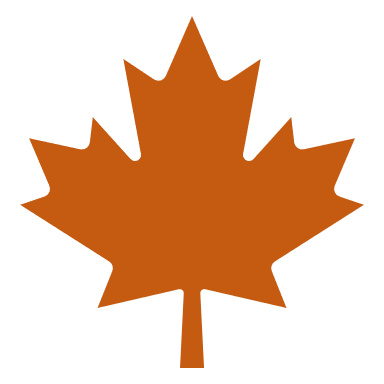 New menu and offerEditing in processWednesday5 till 9pmClosed 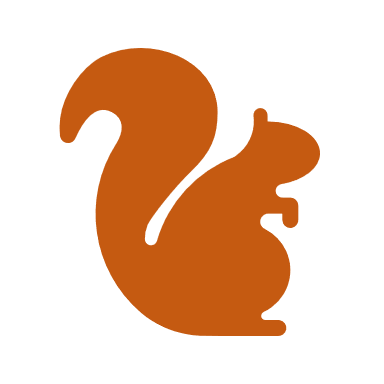 Thursday5 till 9pmClosed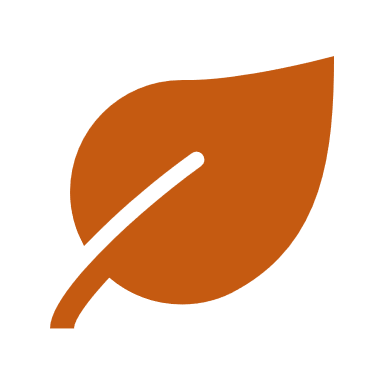 Friday5 till 9pmClosed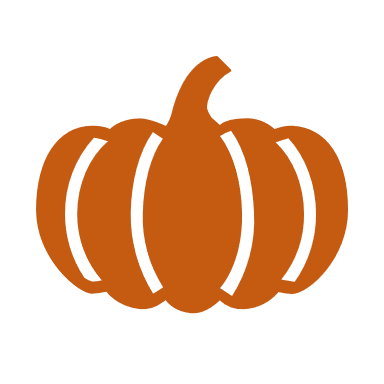 Saturday10 till 3pm 5 till 9pmSaturday Brunch10 till 3pmThere’s nothing like a cooked breakfast or brunch to warm you up this Autumn5 till 8pmCollect a pre orderedTakeawaySunday12 till 4pmWeekend Brunch and other mealsEat in or Takeaway!12 till 4pmClosedTakeaway Brunch12 -3pmWe welcome bookings for dinning with us, so that we can give customers the best service. Last dine in orders are an hour before closing.Curry and Oriental takeaways are advance orders only.  Please phone 01872 863046 or leave message on our Stag Hunt Face book page. Menus are on our website www.staghuntinnponsanooth.com or facebookThere may be capacity to do takeaways later than 7pm, but please bear with us as the restaurant gets busier with meals. We welcome bookings for dinning with us, so that we can give customers the best service. Last dine in orders are an hour before closing.Curry and Oriental takeaways are advance orders only.  Please phone 01872 863046 or leave message on our Stag Hunt Face book page. Menus are on our website www.staghuntinnponsanooth.com or facebookThere may be capacity to do takeaways later than 7pm, but please bear with us as the restaurant gets busier with meals. We welcome bookings for dinning with us, so that we can give customers the best service. Last dine in orders are an hour before closing.Curry and Oriental takeaways are advance orders only.  Please phone 01872 863046 or leave message on our Stag Hunt Face book page. Menus are on our website www.staghuntinnponsanooth.com or facebookThere may be capacity to do takeaways later than 7pm, but please bear with us as the restaurant gets busier with meals. We welcome bookings for dinning with us, so that we can give customers the best service. Last dine in orders are an hour before closing.Curry and Oriental takeaways are advance orders only.  Please phone 01872 863046 or leave message on our Stag Hunt Face book page. Menus are on our website www.staghuntinnponsanooth.com or facebookThere may be capacity to do takeaways later than 7pm, but please bear with us as the restaurant gets busier with meals. Running the pub during a pandemic has had it’s issues, but it’s also created new and exciting possibilities! We’ll do our best, to give you a place to relax and a place for cheerful, comforting and interesting things to eat and drink during this time. It occasionally has it’s challenges, so bear with us if things change suddenly, as we may have to amend hours and menus as we go. Your support for our little village pub is much appreciated. Running the pub during a pandemic has had it’s issues, but it’s also created new and exciting possibilities! We’ll do our best, to give you a place to relax and a place for cheerful, comforting and interesting things to eat and drink during this time. It occasionally has it’s challenges, so bear with us if things change suddenly, as we may have to amend hours and menus as we go. Your support for our little village pub is much appreciated. Running the pub during a pandemic has had it’s issues, but it’s also created new and exciting possibilities! We’ll do our best, to give you a place to relax and a place for cheerful, comforting and interesting things to eat and drink during this time. It occasionally has it’s challenges, so bear with us if things change suddenly, as we may have to amend hours and menus as we go. Your support for our little village pub is much appreciated. Running the pub during a pandemic has had it’s issues, but it’s also created new and exciting possibilities! We’ll do our best, to give you a place to relax and a place for cheerful, comforting and interesting things to eat and drink during this time. It occasionally has it’s challenges, so bear with us if things change suddenly, as we may have to amend hours and menus as we go. Your support for our little village pub is much appreciated. 